  花蓮縣宜昌國民小學親職教育講座暨親子工作坊111.04.17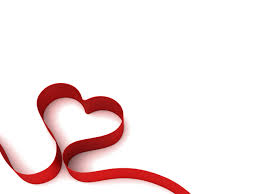      花蓮縣宜昌國民小學親職教育講座暨親子工作坊111.04.17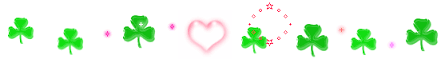 學生姓名就讀班級潘盈希        一年1班鄧宇閎一年1班徐筱蓉一年2班蔡欣芸一年3班陳香妤一年3班蔡珮菁一年4班黃宥嘉一年5班游熙 俐比禾比禾力力比何二年1班李姿妤二年2班徐澄樂二年3班石唯辰二年4班宋德佳二年4班郭承澔二年5班溫宗頎四年1班盧梅瑜四年2班洪紹恩四年2班學生姓名就讀班級鍾永滐五年3班王翔恩五年3班陳品睿五年3班徐宥豐五年4班張芷綺六年2班賴可芯六年4班林冠宇六年4班王歆婷六年4班鄭筑云二年5班